ПРОЕКТ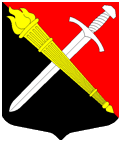 Совет депутатов муниципального образования Тельмановское сельское поселение Тосненского района Ленинградской области РЕШЕНИЕ	 № Принято советом депутатов «   » августа 2019 годаОб утверждении Устава муниципального образованияТельмановское сельское поселение Тосненского района Ленинградской области Руководствуясь Конституцией Российской Федерации, Федеральным законом от 06.10.2003 года № 131-ФЗ «Об общих принципах организации местного самоуправления в Российской Федерации», Уставом муниципального образования Тельмановское сельское поселение Тосненского района Ленинградской области, в целях приведения положений Устава муниципального образования Тельмановское сельское поселение Тосненского района Ленинградской области в соответствие с Федеральным законом от 06.10.2003 года № 131-ФЗ «Об общих принципах организации местного самоуправления в Российской Федерации», иным действующим федеральным и региональным законодательством, с учётом результатов публичных слушаний по проекту муниципального нормативного правового акта «Об утверждении Устава муниципального образования Тельмановское сельское поселение Тосненского района Ленинградской области в новой редакции», принятого решением совета депутатов муниципального образования Тельмановское сельское поселение Тосненского района Ленинградской области от 26.06.2019 № 106,Совет депутатов МО Тельмановское сельское поселение Тосненского района Ленинградской областиРЕШИЛ:1. Утвердить Устав муниципального образования Тельмановское сельское поселение Тосненского района Ленинградской области в новой редакции согласно приложению к настоящему решению.2. Зарегистрировать Устав муниципального образования Тельмановское сельское поселение Тосненского района Ленинградской области в новой редакции в органах Министерства юстиции Российской Федерации в установленном законом порядке. 3. Ответственным за регистрацию Устава муниципального образования Тельмановское сельское поселение Тосненского района Ленинградской области в новой редакции назначить главу муниципального образования Тельмановское сельское поселение Тосненского района Ленинградской области Сакулина Г.В.4. Настоящее решение вступает в силу с момента его официального опубликования. Глава муниципального образования                                          Г.В.Сакулин